«Аллея памяти» 11.09.2020В рамках акции «Аллея памяти» администрацией с.п. Русскинская были высажены саженцы вдоль тротуара по ул. Новоселов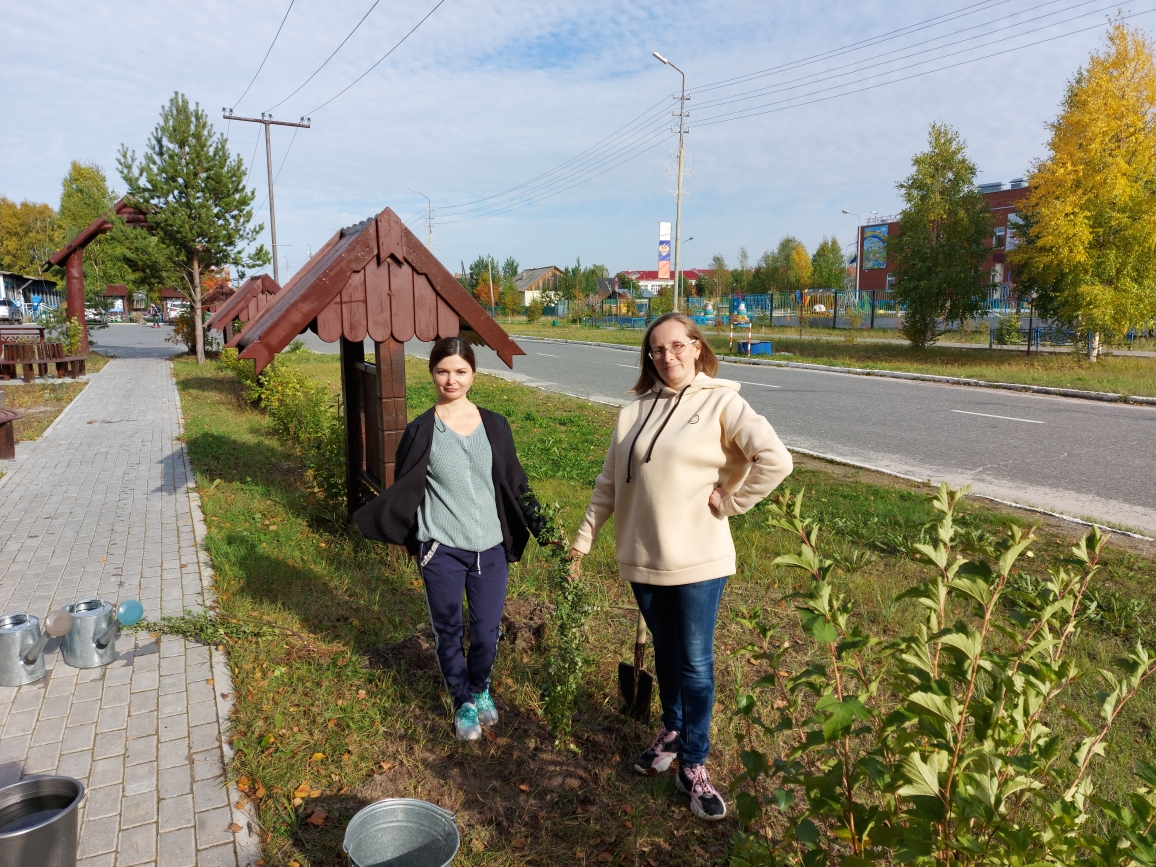 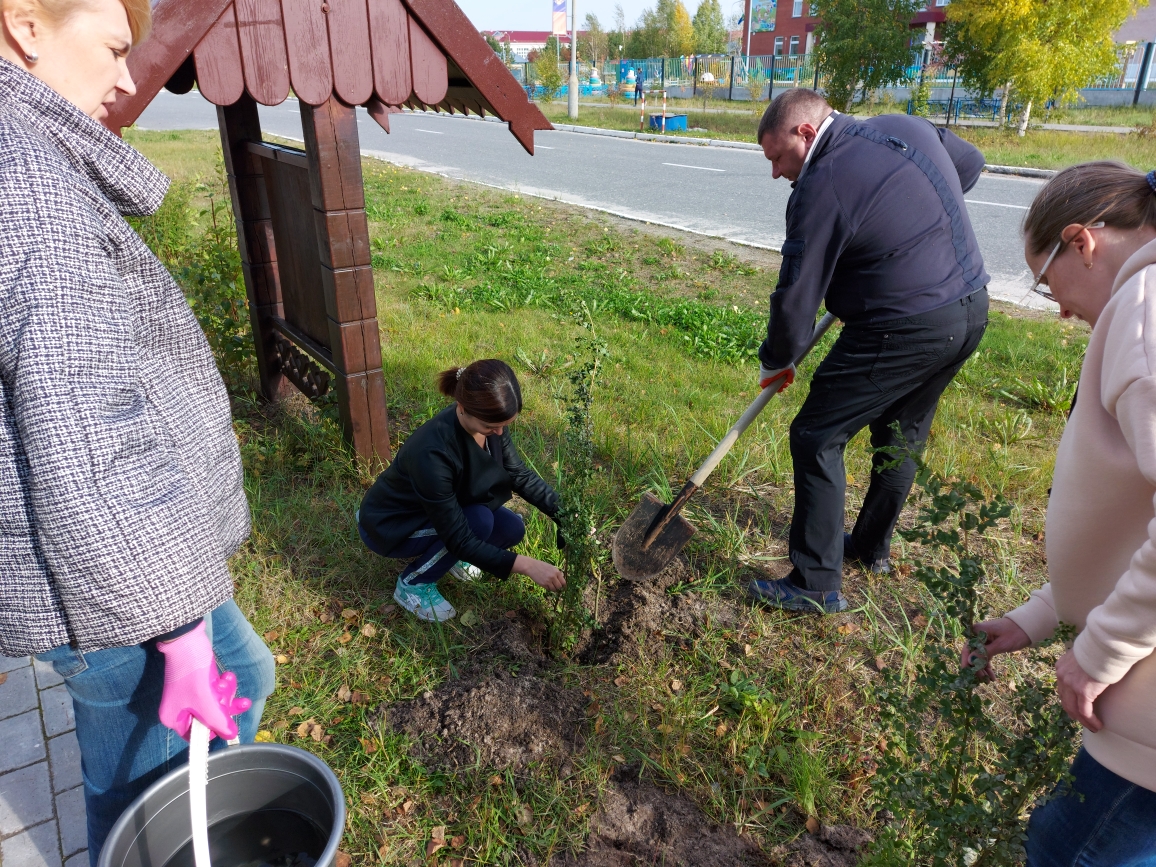 